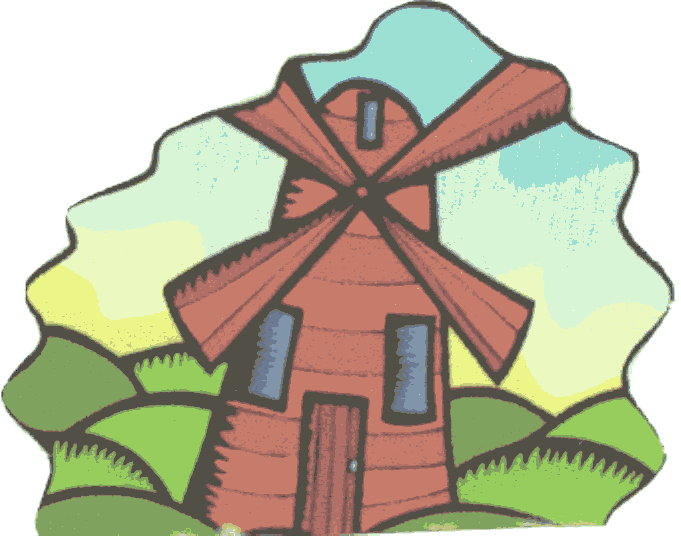 Dasacejumskursim  ”Vosoruošona – 2018” (31.07.-04.08.)1. Vuords, uzvuords  ____________________________________2. Dzimšonys datums ___________________________3. Dzeivis vītys adrese _____________________________________________________________________________4. E-posts: ____________________________5. Tel. _____________________________________6. Dorba vīta_________________________________________________________7. Kū školā vuici_______________________________________________________8. Voi jiusu školā ir bejs puļceņš voi fakultativs nūvoda izzynuošonā (kaids)_______________________________________________________________________9. Vosoruošonā pīsadaleišu (kurū reizi) __________________________________________10. Voi esi pabejs (-use) agruokajuos Vosoruošonuos (nūruodi kuramuos, kod) _________________________________________________________________________________________________________________________________________________11. Tova dorbuošonuos latgalīšu rokstu volūdys kūpšonā i nūvodvuiceibā (daleiba pasuokumūs (kaidūs), pasuokumu (kaidu) organiziešona i tml._______________________________________________________________________________________________________________________________________________________________________________________________________________________________________12. Kū Tu grybātu pasaceit par latgalīšu volūdu i nūvodvuiceibu (vuiceišonys realuos īspiejis Tovā školā, atteiceigu kadru asameiba, jūs sagatavuoteiba, bārnu, kolegu i vacuoku attīksme pret taidu stuņžu organiziešonu i tml.)___________________________________________________________________________________________________________________________________________________________________________________________________________________________________________________________________________________________________________________________________________________________________________________________________________________________________________________________________________________________________________________________________________________________3. Vieliejums vosoruotuojim__________________________________________________________________________________________________________________________________________________________Aicynojam atbiļdēt iz vysu vaicuojumu!P A Ļ D I S !!!                                                         LVLKŠA